Publicado en Madrid el 25/07/2019 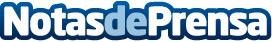 1,2 millones de personas han jugado alguna vez a Q12 TriviaEl concurso vía móvil ocupa la segunda posición del ránking de las apps de juegos preferidos por los españoles, tan sólo superado por el histórico Candy Crush, según el estudio EGMobile. En su primer año de vida la app ha superado los 1,5 millones de descargas. En total se han repartido 400.000 euros entre más de 40.000 participantes ganadoresDatos de contacto:Q12 Trivia917188509Nota de prensa publicada en: https://www.notasdeprensa.es/12-millones-de-personas-han-jugado-alguna-vez Categorias: Nacional Marketing Televisión y Radio Entretenimiento Emprendedores E-Commerce Dispositivos móviles http://www.notasdeprensa.es